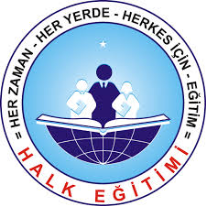     ALANYA HALK EĞİTİMİ MERKEZİ MÜDÜRLÜĞÜ                                                      KURSİYER ÖN KAYIT FORMUNOT : ( * ) Doldurulması zorunlu alandır.  Formda yazılan bilgiler eksik olduğu takdirde kayıt yapılamamaktadır.               HALK EĞİTİMİ MERKEZİ MÜDÜRLÜĞÜNE                                                                                                         ALANYA          Merkezinizde açılacak olan yukarıda belirttiğim kursa katılmak istiyorum. Kurs süresince Hayat Boyu Öğrenme Kurumları Yönetmeliği’nin kurslarla ilgili hükümlerine uyacağımı ve yükümlülüklerini yerine getireceğimi, COVİD-19 önlemleri ile ilgili kurallara (maske, 1,5 m sosyal mesafe ve temizlik kuralları) uyacağımı imza ile beyan ederim.                                                                                                            Tarih :………/…….../2023                                                                                                            	Adı Soyadı : …………………….…… 	İmza : …………………………………. Kursa Devam : MADDE 34 – (1) Kursiyerler;a) Düzenli olarak kursa devam etmek zorundadırlar. Özürlü ve özürsüz devamsızlıkların toplamı kurs süresinin 1/5 ini geçemez.b) Modüler öğretim programının uygulandığı kurslarda, kazanılmayan ve devam edilmeyen modüllerden devamsız ve başarısız sayılırlar. Daha önce başarısız oldukları kursa tekrar katılmaları veya diğer kurslara devam etmek istemeleri hâlinde eğitim aldıkları ve başarılı oldukları modüllerden muaf tutulurlar.KATILMAK İSTEDİĞİ KURSUN ADI *Gıda ve Su sektöründe Çalışanlar İçin HİJYEN EğitimiADI VE SOYADI *T.C. KİMLİK NO *DOĞUM TARİHİ (Gün,Ay,Yıl) *……./……./…….MESLEĞİMEZUNİYETİ *Okumaz Yazmaz (   )        Okur-Yazar  (   )        İlkokul     (   )       Ortaokul               (   )         Lise               (   )        Önlisans  (   )       Lisans                   (   )         Yükseklisans (   )      Doktora   (   )       TELEFONU*CEP:ALANYA HALK EĞİTİMİ MERKEZİ OKUL AİLE BİRLİĞİHESAP NO : 0039 6408 9276 5001 ZİRAAT BANKASIIBAN    NO : TR78 0001 0000 3964 0892 7650 01